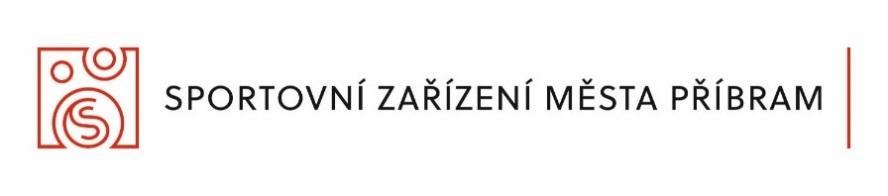 OBJEDNÁVKA Dodavatel: Odběratel:Název: AdornNázev: Sportovní zařízení města Příbram p. o.Sídlo: Obecnická 285   26101, PříbramSídlo: Legionářů 378, 261 01 Příbram VIIIČ: 27453642  DIČ: DIČ:CZ27453642IČ: 71217975, DIČ: CZ71217975za SZM objednává: pro středisko: Aquapark Příbramza SZM schvaluje: Slaba Jan1) Specifikace zboží/služby: Oprava oken bazén viz. Cenová kalkulace 24/1512) Termín a místo dodání: Oprava provedená na plaveckém bazénu 3/20243) Cena (bez DPH, včetně DPH)*118.707,05Kč s DPH4) Místo a termín splatnosti ceny, způsob fakturaceFakturaZa dodavatele objednávku převzal:                                                 Za odběratele objednávku schválil:V Příbrami dne: 2.2.2024.
……………………………..                                                                       …………………………………Za dodavatele objednávku převzal:                                                 Za odběratele objednávku schválil:V Příbrami dne: 2.2.2024.
……………………………..                                                                       …………………………………